　休校中（５／７～５／２０）の課題　（３年）＊生活リズムを整えて、学校再開まであと少し！頑張ろう！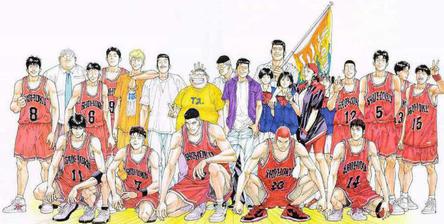 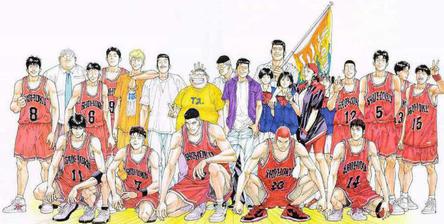 国語○プリントで確認してください。（慣用句・硬筆書写・プリント問題等）数学リピート学習ｐ.５０まで、取り組みましょう。１つずつ赤ペンで○付けをして、５月２２日（金）に提出です。理科教科書　p.８～２６→第１章を教科書を見ながら【理科学習】を予習しましょう。【復習】これまでに学んだこと（プリント１枚）　→出てくる化学式や２年生で習った化学反応式について復習しておくこと。○「電流が流れる水溶液について調べよう！」理科学習p.２○「塩化銅水溶液を電気分解してみよう！電極付近でどんな物質が発生するかな？」理科学習p.３○「電子の構造からイオンとは何か理解しよう！」理科学習p.４○「電流が流れる水溶液や電気分解をイオンで考えよう！」理科学習p.５○「第１章のまとめ」理科学習p.６～７○「イオンとは何か？」３年理科学習ノートp.７に教科書を参考に書きましょう。○理科アンケート社　会・学習プリント（歴史的分野　教科書　Ｐ２１４～２３３）体育①「健康観察シート」を毎日記入し、登校初日に担任の先生へ提出②規則正しい生活リズムと栄養、睡眠、自宅でできる適度な運動を心がけましょう③冊子１冊（課題の進め方を読んで、ワークシートをまとめましょう）技術・家庭科・衣、食、住の実践（家の手伝い）音　楽特にありません。健康に過ごしましょう。美術・ワークシート「私との対話」＊いろんな構図を考えてスケッチしてね。　教科書下Ｐ１０～１３　資料集Ｐ３２～３５英語① Joyful p.２～５の解答で１つずつ赤ペンで答え合わせをしましょう。　学校再開後の授業で解説をしますので、疑問点をメモしておきましょう。　学校再開後、テストを予定していますので、しっかり復習しておきましょう。② Text p.８～１３（Program 1）のワークシートに取り組みましょう。（開隆堂のホームページ→「臨時休校中の中学校生徒のみなさんへ」→SUNSHINE ENGLISH COURSE ３→音声ファイル　→　New Word / 本文で音声で学習することが出来ます。参考に聞いてみて下さいね。）